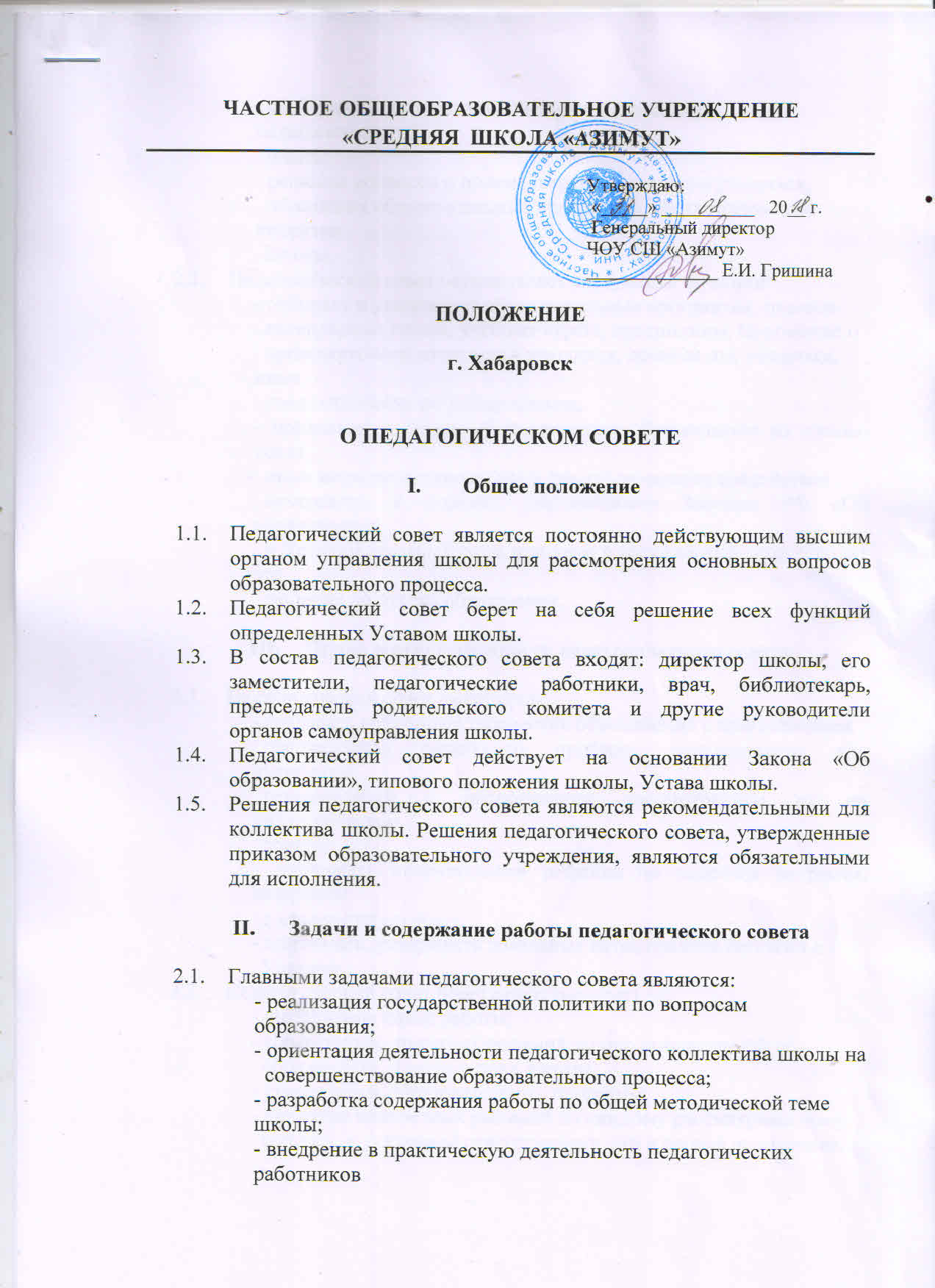 ЧАСТНОЕ ОБЩЕОБРАЗОВАТЕЛЬНОЕ УЧРЕЖДЕНИЕ«СРЕДНЯЯ  ШКОЛА «АЗИМУТ»Утверждаю:   «_____» __________   20__ г.                                                 Генеральный директорЧОУ СШ «Азимут» ______________ Е.И. Гришина   ПОЛОЖЕНИЕг. ХабаровскО ПЕДАГОГИЧЕСКОМ СОВЕТЕОбщее положениеПедагогический совет является постоянно действующим высшим органом управления школы для рассмотрения основных вопросов образовательного процесса.Педагогический совет берет на себя решение всех функций определенных Уставом школы.В состав педагогического совета входят: директор школы, его заместители, педагогические работники, врач, библиотекарь, председатель родительского комитета и другие руководители органов самоуправления школы.Педагогический совет действует на основании Закона «Об образовании», типового положения школы, Устава школы.Решения педагогического совета являются рекомендательными для коллектива школы. Решения педагогического совета, утвержденные приказом образовательного учреждения, являются обязательными для исполнения.Задачи и содержание работы педагогического советаГлавными задачами педагогического совета являются:- реализация государственной политики по вопросам образования;- ориентация деятельности педагогического коллектива школы на   совершенствование образовательного процесса;- разработка содержания работы по общей методической теме школы;- внедрение в практическую деятельность педагогических работников   достижений педагогической науки и передового педагогического   опыта;- решение вопросов о приеме, переводе, выпуске учащихся,   освоивших образовательные программы, соответствующие лицензии   школы.Педагогический совет осуществляет следующие функции:- отбирает и утверждает образовательные программы, годовые   календарные планы, учебные курсы, дисциплины, Положение о   промежуточной аттестации учащихся, правила для учащихся, иные   локальные акты по уставу школы;- принимает решения об исключении обучающихся из школы, когда   иные меры педагогического и дисциплинарного воздействия   исчерпаны, в порядке, определенном Законом РФ «Об образовании»   и Уставом школы. Школа при этом в трехдневный срок доводит это   решение до отдела образования.Права и ответственность педагогического советаПедагогический совет имеет право:- создавать временные творческие объединения с приглашением   специалистов различного профиля, консультантов для выработки   рекомендаций с последующим рассмотрением их на педагогическом   совете;- принимать окончательное решение по спорным вопросам, входящим   в его компетентность;- принимать, утверждать локальные акты, правила согласно с                        Уставом.Педагогический совет несет ответственность за:- выполнение плана работы;- соответствие принятых решений законодательству РФ об   образовании, о защите прав детства;- утверждение образовательных программ;- принятие конкретных решений по каждому рассматриваемому   вопросу, с указанием ответственных лиц и сроков исполнения.Организация деятельности педагогического советаПредседателем педагогического совета является директор школы.Педагогический совет избирает из своего состава секретаря.Педагогический совет работает по плану, являющемуся составной частью плана работы школы.Заседания педагогического совета созываются один раз в четверть, в соответствии с планом школы.Решения педагогического совета принимаются 2/3 голосом участников педагогического совета. При равном количестве голосов решающий голос имеет председатель педагогического совета.Организацию решений педагогического совета осуществляет руководитель школы и ответственные лица, указанные в решении .Результат этой работы сообщается членам педагогического совета на последующих его заседаниях.Директор школы в случае несогласия с решением педагогического совета приостанавливает выполнение решений, извещает об этом учредителя школы, который в трехдневный срок при участии заинтересованных лиц обязан рассмотреть данное заявление, ознакомиться с мотивированным мнением большинства членов педагогического совета и вынести окончательное решение по спорному вопросу. Документация педагогического советаЗаседания педагогического совета оформляются протокольно. В книге протоколов фиксируется ход  обсуждения вопросов, выносимых на педагогическом совете, предложения и замечания членов педсовета. Протоколы подписываются председателем и секретарем.Протоколы о переводе обучающихся в следующий класс, о выпуске оформляются списочным составом и утверждаются приказом директора школы.Нумерация протоколов ведется от начала учебного года.Книга протоколов педагогического совета школы входит в его номенклатуру дел, хранится постоянно и передается по акту.Книга протоколов педагогического совета пронумеровывается постранично, прошнуровывается, скрепляется подписью директора и печатью школы.